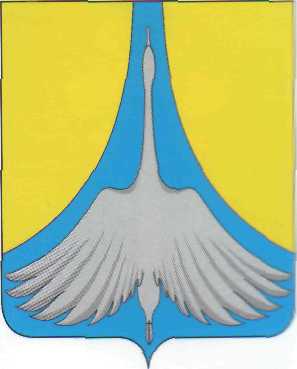 РОССИЙСКАЯ ФЕДЕРАЦИЯАДМИНИСТРАЦИЯ СИМСКОГО ГОРОДСКОГО ПОСЕЛЕНИЯ АШИНСКОГО МУНИЦИПАЛЬНОГО РАЙОНА ЧЕЛЯБИНСКОЙ ОБЛАСТИПОСТАНОВЛЕНИЕПРОЕКТ «Об утверждении положения о порядке размещения нестационарных торговых объектов на территории Симского городского поселения без предоставления земельного участка и проведения аукционов на право заключения договоров на размещение нестационарных торговых объектов на территории Симского городского поселения»Руководствуясь Федеральным законом от 06.10.2003 г. №131-ФЗ «Об общих принципах организации местного самоуправления в Российской Федерации, Законом Челябинской области от 09 апреля 2020 года № 131-ЗО «О порядке и условиях размещения нестационарных торговых объектов на землях или земельных участках, находящихся в государственной собственности Челябинской области или муниципальной собственности, землях или земельных участках, государственная собственность на которые не разграничена, без предоставления земельных участков и установления сервитута, публичного сервитута», Решением Совета депутатов Симского городского поселения от №21 от 26.11.2020г. «Об утверждении положения «Об организации размещения нестационарных торговых объектов на территории Симского городского поселения»,ПОСТАНОВЛЯЮ:Утвердить Положение «О порядке размещения нестационарных торговых объектов на территории Симского городского поселения без предоставления земельного участка и проведения аукционов на право заключения договоров на размещение нестационарных торговых объектов на территории Симского городского поселения» (Приложение №1 к постановлению).Обнародовать настоящее Постановление путем размещения на официальном сайте администрации Симского городского поселения в сети Интернет www.gorodsim.ru .Контроль исполнения настоящего постановления возложить на заместителя Главы администрации Симского городского поселения.Постановление вступает в силу с момента подписания.Глава администрации                                                                                                        
Симского городского поселения                                                                                                 Р.Р. ГафаровПриложение№1 к постановлению администрации Симского городского поселения от ________2021 года № __«Об утверждении положения о порядке размещения нестационарных торговых объектов на территории Симского городского поселения без предоставления земельного участка и проведения аукционов на право заключения договоров на размещение нестационарных торговых объектов на территории Симского городского поселения»ПОЛОЖЕНИЕо порядке размещения нестационарных торговых объектов на территории Симского городского поселения без предоставления земельного участка и проведения аукционов на право заключения договоров на размещение нестационарных торговых объектов на территории Симского городского поселенияОбщие положенияПоложение о порядке размещения нестационарных торговых объектов на территории Симского городского поселения без предоставления земельного участка и проведения аукционов на право заключения договоров на размещение нестационарных торговых объектов на территории Симского городского поселения  (далее - Положение) разработано в соответствии с Земельным кодексом РФ, Гражданским кодексом РФ, Федеральными законами от 06.10.2003 г. № 131 - ФЗ «Об общих принципах организации местного самоуправления в Российской Федерации», от 28.12.2009 г. № 381 - ФЗ «Об основах государственного регулирования торговой деятельности в Российской Федерации», Законом Челябинской области от 09 апреля 2020 года № 131-ЗО «О порядке и условиях размещения нестационарных торговых объектов на землях или земельных участках, находящихся в государственной собственности Челябинской области или муниципальной собственности, землях или земельных участках, государственная собственность на которые не разграничена, без предоставления земельных участков и установления сервитута, публичного сервитута» (далее — Закон Челябинской области о порядке и условиях размещения нестационарных торговых объектов), Уставом Симского городского поселения.Размещение нестационарных торговых объектов на территории Симского городского поселения осуществляется на основании схемы размещения НТО, договора на размещение нестационарного торгового объекта, заключенного по результатам торгов в виде конкурса или аукциона на право заключения договора на размещение нестационарного торгового объекта на территории Симского городского поселения далее – (торги) либо, в случаях, предусмотренных настоящим Положением, без проведения торгов. Требования, предусмотренные настоящим Положением, распространяются на отношения, связанные с размещением нестационарных торговых объектов, в том числе, нестационарных торговых объектов сезонного, временного размещения, на земельных участках, землях, находящихся в муниципальной собственности, а также на земельных участках, государственная собственность на которые не разграничена, до момента разграничения государственной собственности на землю и в пределах предоставленных полномочий. Действие настоящего Положения не распространяется на отношения, связанные с оформлением документов для размещения нестационарных торговых объектов, организации и проведения аукционов на право заключения договоров на размещение нестационарных торговых объектов:1) в пределах территорий розничных рынков;2) при проведении ярмарок и выставок;3) осуществлении разносной и развозной торговли;4) проведении культурно-массовых, спортивно-зрелищных и иных массовых мероприятий;5) в зданиях, строениях и сооружениях;6) на земельных участках, предоставленных гражданам или юридическим лицам.Договор на размещение заключается на торгах, проводимых в форме аукциона на право заключения договора на размещение (далее – аукцион), за исключением случаев, установленных пунктами 1, 1-1, 2, 4, 5, 6 части 2 статьи 3 Закона Челябинской области от 09.04.2020 № 131-ЗО.Размер платы за размещение нестационарного торгового объекта определяется в порядке, установленном муниципальным правовым актом Симского городского поселения.Порядок оформления документов для размещения нестационарных торговых объектов В целях размещения нестационарного торгового объекта индивидуальный предприниматель или юридическое лицо (далее – хозяйствующий субъект) подает в Администрацию Симского городского поселения заявление о заключении договора на размещение нестационарного торгового объекта по форме согласно Приложению № 1 к настоящему Положению.Без проведения торгов Договор на размещение нестационарного торгового объекта в местах, определенных Схемой НТО, осуществляется по заявлению и заключается в следующих случаях:1) размещение на новый срок нестационарного торгового объекта, ранее размещенного в том же месте, предусмотренном Схемой, хозяйствующим субъектом, надлежащим образом, исполнившим свои обязанности по договору на размещение указанного НТО;2) размещение временных сооружений, предназначенных для размещения летних кафе, предприятием общественного питания на срок до 180 календарных дней в течение 12 последовательных календарных месяцев, в случае их размещения на земельном участке, смежном с земельным участком под зданием, строением или сооружением, в помещениях которого располагается указанное предприятие общественного питания;3) размещение нестационарного торгового объекта хозяйствующим субъектом, надлежащим образом исполнившим свои обязательства по действующему договору аренды данного земельного участка, заключенному до 1 января 2018 года в случаях и порядке, которые предусмотрены пунктами 2 и 3 статьи 34 Федерального закона от 23 июня 2014 года N 171-ФЗ "О внесении изменений в Земельный кодекс Российской Федерации и отдельные законодательные акты Российской Федерации", предоставленного для размещения НТО;4) согласованная реконструкция и/или изменение типа объекта, влекущие увеличение площади нестационарного торгового объекта не более, чем на 20%;5) размещение нестационарного торгового объекта на короткий срок до 10 календарных дней в месяц.Основанием для установки нестационарного торгового объекта субъектом торговли является заключенный с Комитетом по управлению муниципальным имуществом и земельным отношениям Симского городского поселения Договор. Плата за размещение нестационарного торгового объекта подлежит зачислению в доход бюджета Симского городского поселения в соответствии с Договором. Смена субъекта торговли, эксплуатирующего размещенный в соответствии с настоящим Положением нестационарный торговый объект, осуществляется путем проведения торгов.Хозяйствующий субъект вправе предоставить по собственной инициативе:1) копию свидетельства о государственной регистрации хозяйствующего субъекта в налоговом органе или лист записи соответствующего реестра – ЕГРЮЛ или ЕГРИП;2) копии не являющихся обязательными к представлению документов, реквизиты которых указаны в заявлении;3) иные документы (или их копии), имеющие значение для рассмотрения соответствующего заявления.Регистрация заявлений, указанных в пункте 7 настоящего Положения (далее – заявление), осуществляется в порядке, установленном правовыми актами Администрации Симского городского поселения.Решение об отказе в принятии к рассмотрению заявления, принимается в случаях:1) предоставления заявления лицом, которое в соответствии с настоящим Положением не имеет права подавать заявление в соответствии с пунктом 7 настоящего Положения;2) предоставления заявления неуполномоченным лицом;3) отсутствия в Схеме сведений об указанном в заявлении месте размещения нестационарного торгового объекта;4) несоответствия заявлении, данным, содержащимся в Схеме;5) указания хозяйствующим субъектом в заявлении срока действия договора на размещение, на который он намерен заключить договор на размещение, превышающего срок действия договора на размещение, установленный частью 3 статьи 2, пунктом 1-1 части 2 статьи 3 Закона Челябинской области от 09.04.2020 № 131-ЗО;6) непредставления документов, требование о представлении которых установлено настоящим Положением.Заявления о включении нестационарного торгового объекта в Схему, внесении в нее изменений, уточнений и дополнений (Приложение №2) рассматриваются на заседаниях Комиссии в течение 15 дней с даты их поступления в Администрацию Симского городского поселения.По итогам рассмотрения поступивших заявлений, Комиссия формирует рекомендации о включении или о не включении нестационарных торговых объектов в Схему, внесении в нее изменений, уточнений и дополнений.По итогам рассмотрения поступивших заявлений Комиссия принимает рекомендации о включении или не включении нестационарных торговых объектов в Схему НТО и направляет принятые рекомендации в 10-дневный срок с даты их принятия для утверждения в Экономический отдел Администрации Симского городского поселения. По результатам рассмотрения заявления и рекомендаций Комиссии оформляется проект решения:1) о проведении аукциона;2) заключении договора на размещение без проведения торгов в случаях, предусмотренных частью 2 статьи 3 Закона Челябинской области от 09.04.2020 № 131-ЗО;3) об отказе в проведении аукциона или заключении договора на размещение без проведения торгов в случаях, предусмотренных частями 1 и 2 статьи 4 Закона Челябинской области от 09.04.2020 № 131-ЗО и (или) пунктом 13 настоящего Положения.Проект решения, указанный в подпункта 1 пункта 15 данного Положения,  оформляется правовым актом Администрации Симского городского поселения.Решения, указанные в подпунктах 2, 3 пункта 15 настоящего Положения, оформляются соответствующим письмом Администрации Симского городского поселения.В случае дополнения схемы размещения местами размещения по инициативе хозяйствующего субъекта предоставление места размещения производится в следующем порядке.В течение 10 календарных дней после опубликования изменений в схему размещения, предусматривающих дополнение схемы размещения новыми местами размещения, Администрация Симского городского поселения осуществляет публикацию в официальном печатном издании и на официальном сайте Администрации Симского городского поселения в сети Интернет информацию о планируемом предоставлении места размещения.В случае, если в течение 10 календарных дней после официального опубликования информации о предстоящем предоставлении места размещения не поступают заявления от иных субъектов торговли, не являющихся инициаторами включения места размещения в схему размещения, о намерении претендовать на право размещения нестационарного торгового объекта на соответствующем месте размещения, в течение 5 рабочих дней принимается и направляется решение органа местного самоуправления о предоставлении заявителю, инициировавшему внесение изменений в схему размещения, места размещения нестационарного торгового объекта и заключении с ним договора на размещение без торгов.Решение о предоставлении места размещения заявителю без торгов подлежит публикации на официальном сайте Администрации Симского городского поселения в информационно-телекоммуникационной сети "Интернет" в течение одного рабочего дня, следующего за днем принятия данного решения.В случае поступления в указанный во втором абзаце настоящего пункта срок письменных заявлений хозяйствующих субъектов, осуществляющих торговую деятельность, о желании претендовать на право размещения нестационарного торгового объекта в рассматриваемом месте размещения, Комитет по управлению муниципальным имуществом и земельным отношениям Симского городского поселения в течение 5 календарных дней объявляет торги, предметом которых является право на заключение договора на размещение. Торги проводятся в порядке, установленном законодательством.Комитет по управлению муниципальным имуществом и земельным отношениям Симского городского поселения (далее – Комитет) в двухмесячный срок со дня получения, уведомления о необходимости организации торгов, содержащее информацию о местоположении и размере, площади места размещения НТО, виде НТО, специализации НТО,  обеспечивает разработку и размещение в установленном порядке в средствах массовой информации извещения о проведении торгов.Комитет  направляет хозяйствующему субъекту 2 экземпляра подписанного проекта договора (Приложение №3) на размещение в течение 3 рабочих дней с даты получения копии решения, указанного в подпункте 2 пункта 15 настоящего Положения.Комитет вправе опубликовать Извещение о возможности размещения нестационарного торгового объекта по своей инициативе.Если по истечении 15 дней со дня опубликования Извещения о возможности размещения нестационарного торгового объекта по инициативе Комитета не поступили заявления от иных хозяйствующих субъектов или поступило только одно заявление, то в соответствии с подпунктом 2 пункта 15 настоящего Положения принимается решение о заключении договора на размещение с единственным подавшим заявление хозяйствующим субъектом.Если в течение 15 дней со дня опубликования Извещения о возможности размещения нестационарного торгового объекта по инициативе Комитета поступили заявления от иных хозяйствующих субъектов или поступило несколько заявлений, то в соответствии с подпунктом 1 пункта 15 настоящего Положения принимается решение о проведении аукциона, а также решение об отказе в заключении договора на размещение без проведения торгов с соответствующим хозяйствующим субъектом.Срок, в течение которого хозяйствующий субъект должен подписать проект договора на размещение и предоставить его в Комитет составляет 15 дней со дня его направления в соответствии с пунктом 18 настоящего Положения хозяйствующему субъекту.В случае если заявитель не подписал и не представил в Комитет договор на размещение в срок, указанный в настоящем пункте, Комитет вправе оформить проект решения, указанный в подпункте 1 пункта 15 настоящего Положения.III. Порядок организации и проведения аукциона при размещении нестационарного торгового объектаАукцион проводится на основании решения, указанного в подпункте 1 пункта 15 настоящего Положения.По результатам аукциона определяется размер платы за право заключения договора на размещение.
Организатором аукциона является Комитет.Победителем аукциона признается участник аукциона, предложивший наибольшую цену за право заключения договора на размещение.Начальная цена предмета аукциона устанавливается в размере платы за право заключения договора на размещение и определяется в порядке, установленном муниципальным правовым актом Симского городского поселения.Аукцион является открытым по составу участников. Участником аукциона может быть хозяйствующий субъект.Для проведения аукциона создается комиссия по вопросам установки и эксплуатации временных нестационарных торговых объектов и проведения торгов по продаже права на заключение договора на размещение нестационарного торгового объекта на территории Симского городского поселения Челябинской области (далее - Комиссия).Основные понятия и терминыПретендент - юридическое лицо независимо от организационно-правовой формы, формы собственности, места нахождения и места происхождения капитала или индивидуальный предприниматель, являющиеся субъектами торговли и выразившие волеизъявление на участие в аукционе на право заключения Договора. Участник аукциона - лицо, допущенное Комиссией для участия в аукционе.Победитель аукциона - лицо, предложившее наибольшую цену за право на заключение Договора в порядке, установленном настоящим Положением.Единственный участник аукциона - единственный претендент, в отношении которого Комиссией принято решение о допуске к участию в аукционе, признании участником аукциона и заключении с ним Договора.Протокол рассмотрения заявок - протокол, подписываемый членами Комиссии, содержащий решение о допуске к участию в аукционе и признании участниками аукциона либо об отказе в допуске к участию в аукционе. Протокол аукциона - протокол, подписываемый членами Комиссии, содержащий сведения об итогах аукциона и о признании участника аукциона победителем;Права и обязанности организатора аукциона, комиссии, участников аукционаОрганизатор аукциона:- принимает решение о проведении аукциона, определяет дату, время и место проведения аукциона, а также определяет форму подачи предложений о цене предмета аукциона;- определяет размер, срок и условия внесения задатка претендентами;- определяет место, даты и время начала и окончания приема заявок на участие в аукционе (далее – заявки), место, дату и время подведения итогов аукциона;- организует подготовку и публикацию информационного сообщения о проведении аукциона;- принимает от претендентов заявки и прилагаемые к ним документы по составленной ими описи;- проверяет правильность оформления представленных претендентами документов и определяет их соответствие требованиям законодательства Российской Федерации к перечню, опубликованному в информационном сообщении о проведении аукциона;- ведет учет заявок по мере их поступления в журнале регистрации заявок с присвоением каждой заявке номера с указанием даты и времени подачи;- обеспечивает сохранность заявок и прилагаемых к ним документов, а также конфиденциальность сведений о лицах, подавших заявки, и содержании представленных ими документов до момента их оглашения на заседании комиссии;- утверждает аукционную документацию;- устанавливает перечень лотов, выставляемых на аукцион и определяет начальную цену предмета аукциона, которая устанавливается равной начальному размеру платы за размещение нестационарного торгового объекта на территории посления;- по письменным запросам претендентов дает разъяснения по процедуре проведения аукциона и аукционной документации;- определяет величину повышения начальной цены («шаг аукциона»);- уведомляет претендентов о результатах рассмотрения заявок и допуске претендентов к участию в аукционе или об отказе в участии в аукционе;- уведомляет победителя аукциона и других его участников о принятых Комиссией решениях;- производит расчеты с претендентами, участниками и победителем аукциона по приему и возврату задатков;- организует подготовку и публикацию информационного сообщения об итогах аукциона;- заключает Договор с победителем аукциона;- осуществляет иные полномочия предусмотренные законодательством Российской Федерации. Участник аукциона:- подает заявку в порядке и в сроки, установленные для проведения аукциона в полном объеме и несет ответственность за ее полноту и достоверность, вносит задаток;- в случае победы в аукционе приобретает права и несет обязанности в соответствии с действующим законодательством.Комиссия:- рассматривает заявки с прилагаемыми к ним документами;- принимает решение о допуске претендентов к участию в аукционе или об отказе в участии в аукционе;- проводит аукцион;- определяет победителя аукциона;- признает аукцион несостоявшимся в отношении тех лотов, на которые подана только одна или не подано ни одной заявки, путем оформления протокола о признании аукциона несостоявшимся;- готовит протокол об итогах аукциона, который оформляется секретарем комиссии и подписывается всеми членами комиссии, принявшими участие в заседании;- осуществляет иные полномочия предусмотренные законодательством Российской Федерации. Комиссия правомочна принимать решения, если на заседании присутствуют не менее половины членов от общего числа членов Комиссии. Решение о результатах рассмотрения заявок в аукционе принимается простым большинством голосов от числа присутствующих на заседании членов Комиссии. При равенстве голосов голос председателя Комиссии является решающим.Комиссия не вправе предъявлять дополнительные требования к участникам аукциона. Не допускается изменять указанные в аукционной документации требования к участникам аукциона. Извещение о проведении аукциона и аукционная документацияИзвещение о проведении аукциона не менее чем за 30 календарных дней до дня проведения аукциона одновременно с аукционной документацией публикуется Организатором аукциона в средствах массовой информации и размещается в сети «Интернет» на официальном сайте организатора торгов.Аукционная документация должна содержать следующую информацию:- наименование, место нахождения и номер контактного телефона Организатора аукциона;- требования к претендентам;- сведения о лоте (лотах), включающие информацию о виде и площади объекта, месте и сроке его размещения, специализации, начальном (минимальном) размере платы за право на размещение нестационарного торгового объекта;- требования к содержанию, форме, оформлению и составу заявки;- размер задатка, срок и порядок его внесения, реквизиты счета Организатора аукциона для перечисления задатка;- место, дату и время начала и окончания приема заявок;- место, дату и время рассмотрения заявок;- порядок и срок отзыва заявок;- место, дату, время и порядок проведения аукциона;- начальную цену предмета аукциона;- «шаг аукциона»;- порядок ознакомления с аукционной документацией;- срок заключения договора после проведения аукциона;- типовую форму договора на размещение нестационарного торгового объекта;- срок и порядок внесения платы цены предмета аукциона. Извещение о результатах аукциона публикуется в средствах массовой информации и размещается в сети «Интернет» на официальном сайте организатора торгов в течение 30 календарных дней с момента подведения итогов аукциона и подписания протокола.Организатор аукциона вправе отказаться от проведения аукциона, опубликовав сообщение об отказе не позднее, чем за 3 календарных дня до начала проведения аукциона.Порядок приема заявок, допуск к участию в аукционеЗаявка и прилагаемые к ней документы подаются претендентом в отношении каждого заявленного лота по форме, которая установлена аукционной документацией.Подача заявки на участие в аукционе означает согласие претендента с условиями аукциона и принятие им обязательств о соблюдении его условий. К заявке прилагаются следующие документы:- фирменное наименование (наименование), сведения об организационно-правовой форме, месте нахождения, почтовый адрес (для юридического лица), фамилию, имя, отчество, паспортные данные, сведения о месте жительства (для индивидуального предпринимателя), номер контактного телефона;- документ, подтверждающий полномочия лица на осуществление действий от имени заявителя - юридического лица (копия решения о назначении или об избрании либо приказа о назначении физического лица на должность, в соответствии с которым такое физическое лицо обладает правом действовать от имени заявителя без доверенности (далее - руководитель). В случае если от имени заявителя действует иное лицо, заявка на участие в аукционе должна содержать также доверенность на осуществление действий от имени заявителя, заверенную печатью заявителя и подписанную руководителем заявителя (для юридических лиц) или уполномоченным этим руководителем лицом, либо нотариально заверенную копию такой доверенности. В случае если указанная доверенность подписана лицом, уполномоченным руководителем заявителя, заявка на участие в аукционе должна содержать также документ, подтверждающий полномочия такого лица;- документы или копии документов, подтверждающих соответствие претендента следующим обязательным требованиям:а) отсутствие приостановления деятельности участника аукциона в порядке, предусмотренном Кодексом Российской Федерации об административных правонарушениях, на день подачи заявки на участие в аукционе;б) платежный документ с отметкой банка, подтверждающий внесение задатка в установленном размере на указанный в аукционной документации лицевой счет Организатора аукциона;в) заявление об отсутствии решения о ликвидации претендента, об отсутствии решения арбитражного суда о признании претендента банкротом и об открытии конкурсного производства;г) опись прилагаемых документов в двух экземплярах. Претендент вправе предоставить Организатору аукциона:- выписку из единого государственного реестра юридических лиц, выписку из единого государственного реестра индивидуальных предпринимателей;- копию свидетельства о постановке на учет в налоговом органе.Непредставление документов, указанных в пунктах 43, 44 настоящего порядка, за исключением документов, которые в соответствии с пунктом 45 претендент вправе предоставить, является основанием для отказа в допуске к участию в аукционе. Представленные документы возвращаются претенденту (его полномочному представителю) под расписку или по почте заказным письмом с уведомлением о вручении. Аукцион проводится при наличии не менее двух участников по предмету аукциона (по каждому лоту). В случае если заявка подана одним претендентом, то аукцион по данному лоту признается несостоявшимся.В этом случае право на заключение договора предоставляется единственному претенденту. Оплата права на заключение договора производится в размере начальной цены предмета аукциона, указанной в аукционной документации.Заявки, поступившие после истечения срока, указанного в извещении о проведении аукциона, не принимаются. Заявка с прилагаемыми к ней документами в этом случае возвращается подавшему ее претенденту (его полномочному представителю) под расписку или по почте заказным письмом с уведомлением о вручении.Претендент имеет право отозвать поданную заявку до истечения установленного срока подачи заявок, в письменной форме уведомив организатора аукциона. Отзыв заявки регистрируется в журнале регистрации заявок. Претенденту в течение семи календарных дней с момента поступления организатору аукциона уведомления об отзыве заявки возвращается заявка с прилагаемыми к ней документами. Претендент имеет право подать заявки на любое количество лотов, на каждый лот претендент имеет право подать только одну заявку.Основания для отказа в допуске к участию в аукционе:- непредставление документов, определенных извещением о проведение аукциона, либо наличие в таких документах недостоверных сведений;- непредставление документов, указанных в пунктах 43, 44 настоящего порядка, за исключением документов, которые в соответствии с пунктом 45 претендент вправе предоставить;- невнесение задатка;- несоответствие заявки требованиям аукционной документации.Перечень указанных оснований отказа претенденту в участии в аукционе является исчерпывающим.В случае установления факта недостоверных сведений, содержащихся в документах, представленных претендентом или участником аукциона, Комиссия обязана отстранить такого претендента или участника аукциона от участия в аукционе на любом этапе его проведения.Поступившие заявки регистрируются Организатором аукциона в порядке поступления с указанием номера, времени и даты регистрации.Один экземпляр описи представленных документов с отметкой о дате и времени регистрации заявки возвращается претенденту.Прием заявок прекращается Организатором аукциона за пять рабочих дней до проведения аукциона.Финансовое обеспечение заявки на участие в аукционе Претенденты вносят задаток в размере, сроки и порядке, которые указаны в извещении о проведении аукциона.В случае, если претендент намерен приобрести несколько лотов, задаток вносится по каждому лоту.Документом, подтверждающим поступление необходимого задатка, является платежный документ с отметкой банка.Задаток возвращается:- претенденту, письменно уведомившему организатора аукциона об отзыве заявки до истечения срока приема заявок, указанного в извещении о проведении аукциона, в течение семи календарных дней после получения официального отзыва;- участнику аукциона, не выигравшему аукцион, в течение семи календарных дней с момента подписания протокола о результатах аукциона, путем безналичного перечисления денежных средств;- претенденту, не допущенному к участию в аукционе (заявка на участие в аукционе которого отклонена комиссией), в течение семи календарных дней со дня принятия комиссией такого решения (подписания протокола);- участнику аукциона, в случае, если аукцион признан несостоявшимся (по причине, указанной в пункте 47 настоящего Порядка), и единственный участник не воспользовался своим правом на заключение договора, в течение семи календарных дней со дня принятия комиссией такого решения (подписания протокола);- претенденту, не подавшему в установленном порядке заявку на участие в аукционе, в течение семи календарных дней с момента подписания протокола о результатах аукциона, путем безналичного перечисления денежных средств.При заключении договора с лицом, выигравшим аукцион, сумма внесенного им задатка засчитывается в счет оплаты цены предмета аукциона. Задаток не возвращается в случаях, установленных Гражданским Кодексом Российской Федерации.Оплата цены предмета аукциона Победитель аукциона или единственный принявшей участие в аукционе его участник обязан произвести оплату цены предмета аукциона (с учетом ранее перечисленного задатка) в течение пяти рабочих дней, с даты подписания Договора, путем перечисления денежных средств на счет, указанный в аукционной документации. Платежные документы с отметкой банка, подтверждающее внесение оплаты в установленном размере, представляется организатору аукциона.Заключение договора Организатор аукциона направляет победителю аукциона или единственному принявшему участие в аукционе его участнику два экземпляра подписанного проекта Договора в десятидневный срок со дня подписания протокола о результатах аукциона.Если Договор в течение 30 календарных дней со дня направления победителю аукциона указанного Договора не были им подписаны и представлен в Управление имущественных и земельных отношений, организатор аукциона предлагает заключить указанный Договор иному участнику аукциона, который сделал предпоследнее предложение о цене предмета аукциона, по цене предложенной победителем аукциона. Последствия уклонения победителя аукциона от подписания Договора определяются в соответствии с действующим законодательством.Прекращение права на размещение нестационарного торгового объектаПраво на размещение нестационарного торгового объекта прекращается в случаях, предусмотренных Договором, а также в случае прекращения субъектом торговли в установленном федеральным законодательством порядке своей деятельности.Комитет извещает субъект торговли о прекращении права на размещение нестационарного торгового объекта и предоставлении компенсационного места размещения нестационарного торгового объекта не менее, чем за два месяца до даты освобождения земельного участка в случаях принятия Администрацией Симского городского поселения решений о предоставлении земельных участков для строительства.Основания для расторжения Договора:- неразмещение нестационарного торгового объекта в течение 3 месяцев с момента заключения договора на размещение НТО;- неуплата арендной платы более 3 месяцев;- самовольное увеличение площади НТО более, чем на 10%.Порядок размещения и эксплуатации нестационарных торговых объектов без предоставления земельного участкаОснованием для установки нестационарного торгового объекта субъектом торговли является заключенный с Комитетом Договор. Плата за размещение нестационарного торгового объекта подлежит зачислению в доход бюджета Симского городского поселения в соответствии с Договором. Субъекты торговли, эксплуатирующие нестационарные торговые объекты, производят ремонт и замену пришедших в негодность частей, конструкций, покраску, регулярную помывку, очистку от грязи и надписей, а также осуществляют содержание нестационарных торговых объектов в соответствии с Правилами благоустройства Симского городского поселения , утвержденными Решением Совета депутатов, техническими требованиями и требованиями к внешнему виду в соответствии с порядком, утвержденным __????______ (субъектом РФ). Учет нестационарных торговых объектов и контроль за их размещением осуществляется Комитетом.Контроль за исполнением условий заключенного Договора осуществляется Комитетом. Все вопросы, не урегулированные настоящим Порядком, подлежат разрешению в соответствии с действующим законодательством Российской Федерации.ПРИЛОЖЕНИЕ 1к Положению о порядке размещения нестационарных торговых объектов на территории Симского городского поселения без предоставления земельного участка и проведения аукционов на право заключения договоров на размещение нестационарных торговых объектов на территории Симского городского поселенияГлаве Симского городского поселенияГафарову Р.Р.От________________________________(полное наименование юридического лица/Ф.И.О. гражданина)Юридический адрес: ________________________________(для юридического лица)Фактический адрес: ________________________________Контактные данные: ________________________________ЗаявлениеПрошу Вас заключить договор на размещение _______________________________,                                                                                                       (тип объекта)площадью ___________ м2, по реализации ___________________________________, расположенного по адресу _____________________________ (на основании договора №___________от ___________, заключенного с ______________________________).Приложение к заявлению: «____» ______________ г                                           __________________________(дата)                                                                         (подпись /расшифровка подписи)ПРИЛОЖЕНИЕ 2к Положению о порядке размещения нестационарных торговых объектов на территории Симского городского поселения без предоставления земельного участка и проведения аукционов на право заключения договоров на размещение нестационарных торговых объектов на территории Симского городского поселенияГлаве Симского городского поселенияГафарову Р.Р.От________________________________(полное наименование юридического лица/Ф.И.О. гражданина)Юридический адрес: ________________________________(для юридического лица)Фактический адрес: ________________________________Контактные данные: ________________________________ЗаявлениеПрошу Вас включить в Схему размещения нестационарных торговых объектов на территории Симского городского поселения на 20___-20___ годы место размещения объекта:· Тип объекта ____________________________________________________________                               (павильон, киоск, автоприцеп, тележка, палатка и др.)· По реализации______________________________________________________· Площадью__________________________________________________________· По адресу ______________________________________________________________________________________________________________________________________________Приложение: копия с топографического плана города в масштабе 1:500 с обозначением заявленного к включению места размещения объекта либо картографическую схему, на которой указано расстояние от заявленного к включению места размещения объекта до существующих капитальных объектов и иных сооружений, фотографии предполагаемого места размещения объекта«____» ______________ г.                                       _________________________________ (дата)                                                                              (подпись /расшифровка подписи)ПРИЛОЖЕНИЕ 3к Положению о порядке размещения нестационарных торговых объектов на территории Симского городского поселения без предоставления земельного участка и проведения аукционов на право заключения договоров на размещение нестационарных торговых объектов на территории Симского городского поселенияДоговор № ____на размещение нестационарного торгового объекта на земельных участках, в зданиях, строениях, сооружениях, находящихся в муниципальной собственности на территории Симского городского поселенияг. Сим «____» ___________ г.Комитет по управлению муниципальным имуществом и земельным отношениям Симского городского поселения, именуемый в дальнейшем «Арендодатель», в лице председателя_________________, действующего на основании Положения, с одной стороны и ______________________________________________________________________________________, именуемый(ая) в дальнейшем «Предприниматель», с другой стороны, а вместе именуемые «Стороны», заключили настоящий договор о нижеследующем:1. Предмет договора1.1. Арендодатель предоставляет Предпринимателю право разместить нестационарный торговый объект переносное сооружение (палатка), для торговли _____________________________, (вид и специализация объекта) на __________________________________ (далее - Объект), имеющий адресные ориентиры: _________________________________________(местоположение объекта) место № 1, являющегося муниципальным имуществом, не закрепленным на праве хозяйственного ведения или оперативного управления, согласно ситуационному плану размещения нестационарного торгового объекта, являющегося неотъемлемой частью настоящего договора, а Предприниматель обязуется разместить и обеспечить в течение всего срока действия настоящего договора функционирование Объекта на условиях и в порядке, предусмотренных в соответствии с настоящим договором и действующим законодательством.1.2. Настоящий договор на размещение нестационарного торгового Объекта является подтверждением права Предпринимателя на осуществление торговой деятельности в месте, установленном схемой размещения нестационарных торговых объектов и пунктом 1.1 настоящего договора.1.3. Период размещения Объекта устанавливается с _________________________ г.2. Плата за размещение Объекта и порядок расчетов.2.1. Плата за размещение Объекта рассчитана в соответствии с решением Совета депутатов Симского городского поселения от 31.03.2006 г. № 12 «Об утверждении «Методики расчета арендной платы за земельные участки на территории Ашинского городского поселения» и установлена за период размещения ______________(срок) без учета НДС в сумме______________________ рублей.2.2. Величина платы за размещения Объекта может быть изменена Арендодателем в одностороннем порядке по обоснованным мотивам в течение срока договора, но не чаще одного раза в год. В случае отказа Предпринимателя на изменение платы договор подлежит досрочному расторжению.2.3. Плата за размещение Объекта вносится за каждый месяц вперед с оплатой 5-го числа текущего месяца путем перечисления указанной суммы на расчетный счет Администрации Симского городского поселения:___________________________________________.2.4. Не использование права на размещение Объекта Предпринимателем не может служить основанием для отказа в выплате арендной платы Арендодателю.3. Права и обязанности Сторон.3.1. Предприниматель имеет право:3.1.1. Разместить Объект по местоположению в соответствии с пунктом 1.1 настоящего договора.3.1.2. Использовать Объект для осуществления торговой деятельности в соответствии с требованиями действующего законодательства РФ.3.1.3. В случае изменения градостроительной ситуации и внесения в связи с этим изменений в схему размещения нестационарных торговых объектов переместить Объект с места его размещения на компенсационное место размещения.3.2. Предприниматель обязан:3.2.1. Своевременно вносить плату за размещение Объекта.3.2.2. Сохранять вид и специализацию, местоположение и размеры Объекта в течение установленного периода размещения Объекта.3.2.3. Обеспечивать функционирование Объекта в соответствии с требованиями настоящего договора, аукционной документации и требованиями действующего законодательства РФ.3.2.4. Установить Объект в соответствии с Решением «Об утверждении внешнего облика торговых и нестационарных объектов Ашинского городского поселения» от 05.03.2020 г. комиссии по землепользованию и застройке Ашинского муниципального района.3.2.5. Обеспечить сохранение внешнего вида и оформления Объекта в течение всего срока действия настоящего договора.3.2.6. Обеспечить соблюдение санитарных норм и правил, вывоз мусора и иных отходов от использования Объекта, заключить договор со специализированной организацией.3.2.7. Соблюдать при размещении Объекта требования градостроительных регламентов, строительных, экологических, санитарно-гигиенических, противопожарных и иных правил и нормативов.3.2.8. Использовать Объект способами, которые не должны наносить вред окружающей среде.3.2.9. Не допускать загрязнение, захламление места размещения Объекта.3.2.10. Не допускать передачу прав по настоящему договору третьим лицам.3.2.11. При прекращении договора в 1-дневный срок обеспечить демонтаж и вывоз Объекта с места его размещения.3.2.12. В случае если Объект конструктивно объединен с другими нестационарными торговыми объектами, обеспечить демонтаж Объекта без ущерба другим нестационарным торговым объектам.3.2.13. В связи с угрозой распространения коронавирусной инфекции COVID – 19, обеспечить соблюдение ограничительных мер: дистанция в 1,5-2 метра между покупателями, наличие маски и перчаток.3.3. Арендодатель имеет право:3.3.1. В любое время действия договора проверять соблюдение Предпринимателем требований настоящего договора на месте размещения Объекта.3.3.2. Требовать расторжения договора и возмещения убытков в случае, если Предприниматель размещает Объект не в соответствии с его видом, специализацией, периодом размещения, схемой и иными условиями настоящего договора.3.3.3. В случае отказа Предпринимателя демонтировать и вывезти Объект при прекращении договора в установленном порядке самостоятельно осуществить указанные действия за счет Предпринимателя и обеспечить ответственное хранение Объекта.3.3.4. В случае изменения градостроительной ситуации, внесения в связи с этим изменений в схему размещения нестационарных торговых объектов или проведения в месте размещения Объекта ярмарок, праздничных городских мероприятий переместить или демонтировать Объект с места его размещения на время их проведения.3.4. Арендодатель обязан предоставить Предпринимателю право на размещение Объекта в соответствии с условиями настоящего договора.4. Срок действия договора.4.1. Настоящий договор действует с 27.01. по 25.02.2021 г., а в части исполнения обязательств по оплате до момента исполнения таких обязательств.4.2. Любая из Сторон вправе в любое время отказаться от настоящего договора, предупредив об этом другую Сторону не менее чем за 10 дней.5. Ответственность Сторон.5.1. В случае неисполнения или ненадлежащего исполнения обязательств по настоящему договору Стороны несут ответственность в соответствии с действующим законодательством РФ.5.2. В случае просрочки уплаты платежей Предприниматель обязан выплатить Арендодателю пеню в размере 0,5 % от суммы долга за каждый день просрочки.5.3. В случае размещения Объекта с нарушениями его вида, специализации, места размещения и периода работы Предприниматель выплачивает Арендодателю штраф в размере ежемесячной платы по договору и возмещает все причиненные этим убытки.6. Изменение и прекращение договора.6.1. По соглашению Сторон настоящий договор может быть изменен.6.2. Внесение изменений в настоящий договор осуществляется путем заключения дополнительного соглашения, подписываемого сторонами.6.3. Настоящий договор может быть досрочно расторгнут по требованию Арендодателя в случаях:- при невыполнении Предпринимателем пункта 3.2 условий договора;- более двух раз подряд по истечении установленного договором срока платежа не вносит в полном объеме платежи.6.4. В настоящий договор могут быть внесены изменения в случае перемещения Объекта с места его размещения на компенсационное место размещения.7. Заключительные положения.7.1. При регулировании положений настоящего договора Стороны руководствуются нормами Гражданского кодекса РФ и нормативными актами МО «Симское городское поселение», регулирующих отношения по аренде муниципального имущества.7.2. До заключения настоящего договора Предприниматель ознакомился с местом размещения нестационарного торгового объекта, признает его удовлетворительным, претензий в этой связи к Арендодателю не имеет. Указанное место размещения нестационарного торгового объекта передано Арендодателем Предпринимателю до подписания настоящего договора, в связи с чем настоящий договор принимает силу и значение передаточного акта.7.3. Любые споры, возникающие из настоящего договора или в связи с ним, разрешаются Сторонами путем ведения переговоров, а в случае невозможности достичь согласия передаются на рассмотрение в Челябинский Арбитражный суд.7.4. Настоящий договор составлен в 2-х экземплярах, имеющих одинаковую юридическую силу, по одному для каждой из Сторон, один из которых хранится в КУМИ и ЗО Симского городского поселения не менее 3 лет с момента его подписания сторонами.Приложения к договору составляют его неотъемлемую часть.Приложение 1 - ситуационный план размещения нестационарного торгового объекта.Реквизиты и подписи Сторон.Арендодатель: _______________________________________________________________.Предприниматель: ___________________________________________________________.Арендодатель:                                                                                        Предприниматель:________________                                                                                  ________________